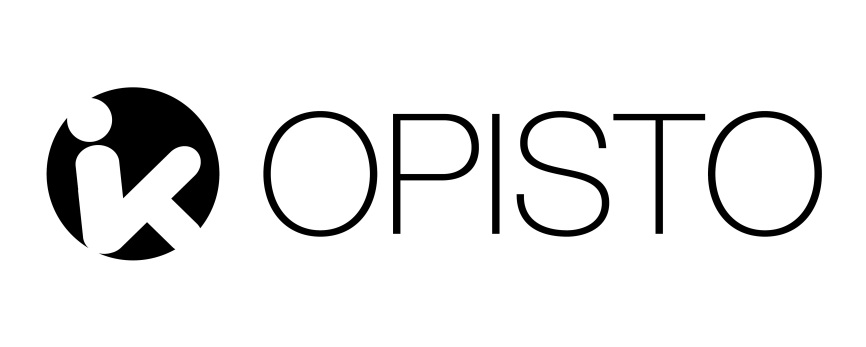 Traditio 26.-27.4.2019Opettajat: Miika Tolonen, Jarkko Lindqvist, Vesa KallinenPERJANTAI 16.00–18.00		Saapuminen ja ilmoittautuminen17.00 - 18.00	Ilmoittautuminen ja päivällinen18.00 – 20.30		Tervetulosanat / Opetus+iltapala20.30 - 22.00		SaunatLAUANTAI 08.00 - 09.00		Aamiainen08.30 - 10.30		Aamunavaus ja opetus10.30 – 11.00		Tauko (mahdollisuus omakustanteiseen aamupäiväkahviin)11.00- 12.30		Opetus12.30 - 13.30		Lounas13.30 - 15.30		OpetusKotiin!